Allegato 4Provincia di Benevento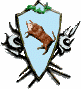 Settore Tutela Ambiente e Ciclo RifiutiGARA EUROPEA A PROCEDURA APERTA PER L’AFFIDAMENTO DEL  SERVIZIO DI RIMOZIONE, TRASPORTO E SMALTIMENTO DEI RIFIUTI ABBANCATI PRESSO LO STIR DI CASALDUNI (BN), PROGETTAZIONE ED ESECUZIONE DEI LAVORI PER L’APERTURA DEL LOTTO 2 DELLA DISCARICA DI SANT’ARCANGELO TRIMONTE E CONCESSIONE DELLA ATTIVITÀ GESTIONE OPERATIVA DEL LOTTO 2 DELLA DISCARICA DI SANT’ARCANGELO TRIMONTE (BN)CUP: I31E23000080002CIG : 9659088393OFFERTA TEMPO – OFFERTA ECONOMICAIl sottoscritto _____________________________________nato  il ____________ a ________________________ (Prov. ____) Stato ____________________in qualità di ___________________________________________________ (eventualmente)  giusta procura generale/speciale n. ______________________ del ___________________________autorizzato a rappresentare legalmente  l'impresa/società  ___________________________ forma giuridica (______________) con sede legale in __________________________________________ C.A.P. ____________, Via /Piazza ___________________________________________________ n. C.F. n°. ______________________________ P.I. n°. ________________________________________Relativamente alla gara in oggetto DICHIARADI OFFRIRE I SEGUENTI RIBASSI : Ribasso unico percentuale sull’importo soggetto a ribasso di gara del  “Servizio di rimozione, trasporto e smaltimento dei rifiuti abbancati presso lo STIR di Casalduni”: _______________________% (indicazione in cifre) ______________________________ per cento (indicazione in lettere);Ribasso unico percentuale rispetto all’importo soggetto a ribasso di gara della “Concessione per le “Attività gestionali per l’esercizio operativo del lotto 2 della discarica di Sant’Arcangelo Trimonte (BN)”, comprensiva della progettazione esecutiva dell’esecuzione dei lavori propedeutici per l’apertura del lotto 2”: _______________________% (indicazione in cifre) ______________________________ per cento (indicazione in lettere);Ribasso unico percentuale rispetto al tempo contrattuale posto a base di gara per l’esecuzione del “Servizio di rimozione, trasporto e smaltimento dei rifiuti abbancati presso lo STIR di Casalduni”:____________% (indicazione in cifre) _________________________ (indicazione in lettere) Ribasso unico percentuale rispetto al tempo contrattuale posto a base di gara per la progettazione esecutiva dei lavori propedeutici per l’apertura del lotto 2: _____________% (indicazione in cifre) _________________________ (indicazione in lettere) Ribasso unico percentuale rispetto al tempo contrattuale posto a base di gara per la esecuzione dei lavori propedeutici per l’apertura del lotto 2 : _____________% (indicazione in cifre) _________________________ (indicazione in lettere) E CONTESTUALMENTE DICHIARA CHE l’importo dei costi aziendali relativi alla salute ed alla sicurezza sui luoghi di lavoro (cd “oneri “aziendali”) di cui all’art. 95, comma 10, del D.Lgs. n° 50/2016 e s.m.i. è pari a: euro __________________________ (indicazione in cifre) ________________________________________________(indicazione in lettere)__________________________ e sono già compresi nell’importo offerto; la stima dei costi della manodopera, ai sensi dell’art. 95, comma 10 del D.Lgs. n° 50/2016 e s.m.i. è pari a: euro __________________________ (indicazione in cifre) ________________________________________ (indicazione in lettere)__________________________ e sono già compresi nell’importo offerto; l’offerta, composta dall’ ”Offerta tecnica” e dall’ “Offerta economica”, è valida per n. 180 (duecentoquaranta) giorni dal termine ultimo per la presentazione dell’offerta;In caso di discordanza tra quanto riportato in cifre e quanto riportato in lettere prevale quanto riportato in lettere.Firmato digitalmente………………………………………………….